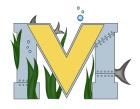 			PROJECT #1 PROPOSALName(s): Tanner Dunn Project: Self-driving robotic carPart A:  Brainstorming...describe your project idea(s)I would like to program a robotic car to drive itself and navigate a path. I would also set it up so you use a smartphone to plan your schedule (where to go and when), and it will send reminders back to your smartphone when it’s almost time to leave.List your learning objectivesI would have to learn the coding language to be able to program the car. I would also need to learn more about how to set up Bluetooth to send notifications to a smartphone from Raspberry Pi software.State the goal(s) of your projectMy goal is to make the robot navigate a course, avoiding objects in its path and sensing any potential dangers in its path. I would also like it to send reminders to your smartphone.Part B:  Electronic Resources…List active hyperlinks to any relevant online resourceshttps://read.acloud.guru/how-i-built-an-autonomous-car-to-drive-awareness-for-women-who-code-bec91f94da91?gi=aee0d06f968bhttps://www.intorobotics.com/the-best-raspberry-pi-3-advanced-and-starter-kits-for-robotics/https://www.dexterindustries.com/howto/walk-through-and-tutorial-on-how-to-connect-the-raspberry-pi-and-mobile-phone-connect-raspberry-pi-mobiletablet/https://www.hackster.io/theonlystephensimon/run-raspberry-pi-on-smart-phone-31b414Part C:  Planning…Materials list [NOTE: if we do not have it, include link to purchase from Amazon.ca]Raspberry Pi, 360Fly or another camera, Distance Sensor, Computer, Raspberry Pi Compatible Robot (Not sure if any in makerspace so I put links to some below.)https://www.amazon.com/CoolWind-AlphaBot-Building-Accessory-Raspberry/dp/B01NACL7CY/ref=as_li_ss_tl?ie=UTF8&qid=1493799037&sr=8-6&keywords=raspberry+pi+3+robot&linkCode=sl1&tag=intorobo-20&linkId=8cd65348919aefc205e43eae2055e9c5https://www.amazon.ca/Kuman-Ultrasonic-Measuring-Duemilanove-Raspberry/dp/B01C3YNRRS/ref=sr_1_1/138-1412521-6426627?ie=UTF8&qid=1519324888&sr=8-1&keywords=raspberry+pi+distance+sensorhttps://www.amazon.com/Dexter-Industries-GoPiGo-Robot-Raspberry/dp/B00NYB3J0A/ref=as_li_ss_tl?ie=UTF8&qid=1493799037&sr=8-4&keywords=raspberry+pi+3+robot&linkCode=sl1&tag=intorobo-20&linkId=58ea7d2d2c6d342f4d51a0a8cdbf7219https://www.amazon.com/SunFounder-Raspberry-Following-Ultrasonic-Electronic/dp/B06XYZRBNJ/ref=as_li_ss_tl?ie=UTF8&qid=1493188659&sr=8-6&keywords=motor+driver&linkCode=sl1&tag=intorobo-20&linkId=79a1b59c8266773c28f3890763c73bc8Designs…Include any sketches/pictures and/or links to videoshttps://www.pololu.com/blog/233/pibot-b-mobile-robot-with-a-raspberry-pi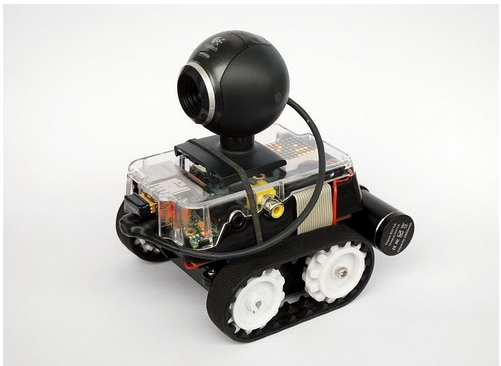 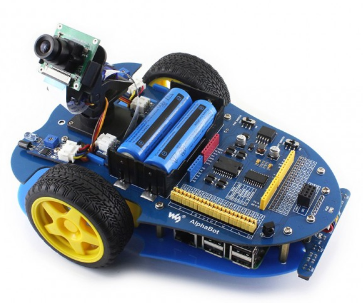 